В регистр 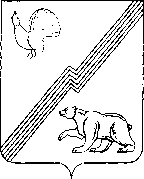 АДМИНИСТРАЦИЯ ГОРОДА ЮГОРСКАХанты-Мансийского автономного округа - ЮгрыП О С Т А Н О В Л Е Н И Е(ПРОЕКТ)от _______________                                                                                                            № _______Об установлении базовой ставкидля расчета платы за наем В соответствии с Порядком расчета платы за пользование жилым помещением (платы за наем) по договорам социального найма и договорам найма жилых помещений государственного и муниципального жилищного фонда в городе Югорске, утвержденным постановлением администрации города Югорска от_________№___________: 1. Установить базовую ставку за пользование жилым помещением за 1 квадратный метр в месяц на 2016 год в размере 16,31 руб.2. Опубликовать постановление в газете «Югорский вестник» и разместить на официальном сайте администрации города Югорска.3. Настоящее постановление вступает в силу после его официального опубликования в газете «Югорский вестник», но не ранее 01.06.2016.4. Контроль за выполнением постановления возложить на первого заместителя главы города – директора Департамента муниципальной собственности и градостроительства администрации города Югорска С.Д. Голина. Глава города Югорска                                                                                                  Р.З. СалаховСогласовано:Наименование органа (структурного подразделения) или должности разработчика проектаДата передачи на согласование и подпись лица, передавшего документДата поступления на согласование и подпись лица, принявшего документДата согласованияРасшифровка подписиУМИ ДМСиГст. бухгалтер А.И.Соколова5-00-14 (внутр. 114)А.Ю. ЕрмаковУМИ ДМСиГст. бухгалтер А.И.Соколова5-00-14 (внутр. 114)Л.И. ГоршковаУМИ ДМСиГст. бухгалтер А.И.Соколова5-00-14 (внутр. 114)Д.А. КрыловУМИ ДМСиГст. бухгалтер А.И.Соколова5-00-14 (внутр. 114)А.В. БородкинУМИ ДМСиГст. бухгалтер А.И.Соколова5-00-14 (внутр. 114)Н.В. Михай